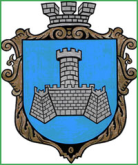 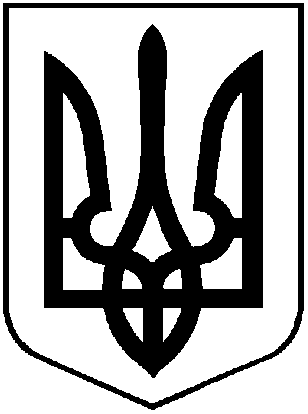 У К Р А Ї Н Ам. Хмільник  Вінницької  областіР О З П О Р Я Д Ж Е Н Н Я М І С Ь К О Г О    Г О Л О В И16. 03. 2023 року                                                                                                          № 138 -р Про організацію «Щорічної акції з благоустрою та санітарної очистки території населених пунктів Хмільницької міської  територіальної громади»        Відповідно до наказу начальника  Вінницької обласної військової адміністрації Сергія БОРЗОВА від 07 березня 2023 року №381 «Про організацію щорічної акції з благоустрою та санітарної очистки території населених пунктів області», з метою поліпшення санітарного та естетичного стану території населених пунктів Хмільницької міської територіальної громади після зимового періоду експлуатації, покращення благоустрою та озеленення території, керуючись ст.ст. 42, 59 Закону України «Про місцеве самоврядування в Україні»: 1. Провести протягом квітня-травня 2023 року щорічну акцію з благоустрою та санітарної очистки території  населених пунктів Хмільницької міської територіальної громади, в ході якої виконати роботи з впорядкування власних і закріплених територій, висаджування дерев, кущів, квітів та багаторічних трав, розбивки клумб, впорядкування місць захоронень та братських могил, пам’ятників та меморіальних знаків, ліквідації стихійних сміттєзвалищ.2. Провести прибирання території населених пунктів Хмільницької міської територіальної громади  04 квітня 2023 року - в рамках щорічної Всеукраїнської акції «За чисте довкілля» та Дня благоустрою у 2023 році. 3. Створити комісію для координації робіт з благоустрою та санітарної очистки території населених пунктів Хмільницької міської територіальної громади згідно з додатком 1.4.  Засідання комісії проводити щовівторка о 10.00 год. до 15 та 30 числа звітного місяця.5. Затвердити заходи з благоустрою та санітарної очистки території населених пунктів Хмільницької міської  територіальної громади згідно з додатком 2.6. Рекомендувати керівникам служб, установ, організацій та підприємств населених пунктів Хмільницької міської  територіальної громади незалежно від форм власності та відомчого підпорядкування з настанням сприятливих погодних умов розпочати виконання робіт із озеленення, впорядкування та благоустрою власних та прилеглих територій:6.1. в період проведення щорічної Всеукраїнської акції з благоустрою та санітарної очистки території населених пунктів Хмільницької міської  територіальної громади, залучити до виконання заходів з благоустрою та санітарної очистки території населених пунктів Хмільницької міської  територіальної громади працівників підприємств, установ та  організацій, жителів населених пунктів Хмільницької міської  територіальної громади.6.2. Рекомендувати КП «Хмільниккомунсервіс» (Прокоповичу Ю.І.) безкоштовно проводити прийняття та утилізацію сміття на міському сміттєзвалищі від жителів населених пунктів Хмільницької міської територіальної громади протягом проведення весняної акції з благоустрою.6.3. Управлінню освіти, молоді та спорту Хмільницької міської ради (Оліху В.В.), директору ДНЗ «ПЛСП м. Хмільник» (Коломійцю М.П.), директору ДПТНЗ «Хмільницький АЦ ПТО» (Баранюку І.Г.) провести в період з квітня по травень акцію «Посади дерево та збережи його» та просвітницькі заходи щодо популяризації благоустрою та охорони навколишнього середовища території населених пунктів Хмільницької міської територіальної громади.7. Визнати таким, що втратило чинність розпорядження міського голови від            06 квітня 2022 року №146.           8. Загальному відділу міської ради (Прокопович О.Д.) у документах постійного зберігання зазначити факт та підставу втрати чинності розпорядження міського голови від06 квітня 2022 року №146.           9.  Контроль за виконанням цього розпорядження покласти на заступника міського голови з питань діяльності виконавчих органів міської ради Редчика С.Б.        Міський голова                                                                                  Микола ЮРЧИШИН                                                           Сергій МАТАШ                                                                                              Сергій РЕДЧИК                                                             Галина КИЄНКО                                                               Надія БУЛИКОВА                                                                     Віктор ЗАБАРСЬКИЙ                                                       Віталій ОЛІХДодаток 1 до розпорядження міського голови № 138-р  від  16 .03.2023 рокуКомісіяз координації робіт в період проведення щорічної акції з благоустроюта санітарної очистки території населених пунктів Хмільницької міської територіальної громадиМіський голова                                                                                   Микола ЮРЧИШИН                                                                                                                                                                      Додаток 2до розпорядження міського голови№ 138-р від 16.03. 2023рокуЗАХОДИпо благоустрою та санітарній очистці території населених пунктів Хмільницької міської територіальної громадиМіський голова                                                                  Микола ЮРЧИШИНГолова комісії :Займана посада  Сергій РЕДЧИК заступник міського голови з питань діяльності виконавчих органів міської радиЗаступник голови комісії:Заступник голови комісії:  Галина КИЄНКОначальник Управління житлово-комунального господарства та комунальної власності Хмільницької міської радиСекретар комісії:Секретар комісії:В’ячеслав МОЖАРОВСЬКИЙголовний спеціаліст відділу житлово-комунального господарства управління житлово-комунального господарства та комунальної власності Хмільницької міської радиЧлени комісії :Андрій СТАШКОзаступник міського голови з питань діяльності виконавчих органів міської радиАндрій ТИТУЛАстароста Соколівського  старостинського округуМикола СУХИЙстароста Широкогребельського старостинського округуГанна БИЧОКСтароста Лозівського старостинського округу Світлана ОСТАПЧУКстароста Кожухівського старостинського округуТетяна ШКАТЮКстароста  Великомитницького старостинського округуДмитро БАДАНСтароста Кривошиївського старостинського округуВалентина МАЛІНОВСЬКАстароста Порицького старостинського округуЮрій ПРОКОПОВИЧначальник КП «Хмільниккомунсервіс»  Володимир КОЗУБСЬКИЙв.о. директора КП «Хмільникводоканал»  Юрій ПІДВАЛЬНЮКначальник управління  агроекономічного розвитку та євроінтеграції Хмільницької міської ради Олександр ОЛІЙНИКначальник управління містобудування та архітектури Хмільницької міської ради, -головний архітекторВіталій ОЛІХначальник Управління освіти, молоді та спорту Хмільницької міської радиВасиль ГРУШКОначальник Хмільницького управління  Головного управління Держпродспоживслужби у Вінницькій обл. (за згодою)Ірина ТИМОШЕНКОначальник Управління праці та соціального захисту населення Хмільницької міської радиВіталій ПАЧЕВСЬКИЙначальник відділу молоді і спорту Управління освіти, молоді та спорту Хмільницької міської ради№ п/пНазва заходівВиконавціТермін виконання1.Проведення щоп’ятниці на території Хмільницької міської територіальної громади «Санітарного дня»Виконавчий комітет Хмільницької міської ради, підприємства, установи, організації  Хмільницької міської ТГпостійно2.Впорядкування підпорядкованих, закріплених та прилеглих територій та інших територій загального користуванняВиконавчий комітет Хмільницької міської ради, підприємства, установи, організації,  вуличні та 
будинкові комітетипостійно3.Очищення доріг Хмільницької міської територіальної  громади після осінньо-зимового періоду від посипочного матеріалу та брудуКП «Хмільниккомунсервіс», балансоутримувачідо 
01.05.2023 р.4.Впорядкування придорожніх смугКП «Хмільниккомунсервіс», балансоутримувачі дорігпостійно5.Упорядкування газонів, квітниківНадавач послуги з озеленення території населених пунктів (догляд за квітниками) визначений за результатами проведення відкритих торгів через систему електронних закупівель «ProZorro»,  підприємства, установи, організації Хмільницької міської ТГ, балансоутримувачіквітень – травень 2023р.6.Створення нових  зелених зон, висаджування саджанців дерев і кущівКП «Хмільниккомунсервіс» за участю підприємств, установ, організацій  Хмільницької міської ТГквітень – травень 2023р.7. Проведення щорічної Всеукраїнської  акції з благоустрою та санітарної очистки території населених пунктів Хмільницької міської територіальної громадиВиконавчий комітет Хмільницької міської ради, підприємства, установи, організації, 
вуличні та будинкові комітети Хмільницької міської ТГ26.04. 2023 р.8.Впорядкування меморіалів, пам’ятників братських могил населених пунктів території Хмільницької міської територіальної громадиКП «Хмільниккомунсервіс»до 12.04 2023р.9.Впорядкування кладовищКП «Хмільниккомунсервіс» із залученням громадськостіДо 16.04.2023р.10.Впорядкування міського сміттєзвалища, виявлення та ліквідація несанкціонованих сміттєзвалищКП «Хмільниккомунсервіс», управління ЖКГ та КВ Хмільницької міської радипостійно11.Укладання договорів з приватним сектором на вивезення ТПВКП «Хмільниккомунсервіс»постійно12.Упорядкування берегів річок Південний Буг та ХвосаВиконавчий комітет Хмільницької міської ради, КП «Хмільниккомунсервіс», підприємства, установи, організації та громадськість Хмільницької міської ТГквітень – травень 2023р.13.Впорядкування прилеглих та закріплених територій до торгівельних закладів населених пунктів території Хмільницької міської територіальної громадиВідділ  розвитку підприємництва,  сфери послуг та енергоменеджменту управління агроекономічного розвитку та євроінтеграції Хмільницької міської ради та суб’єкти підприємницької діяльності Хмільницької міської ТГ, управління житлово-комунального господарства та комунальної власності Хмільницької міської радипостійно14.Залучення учнівської, студентської молоді та педагогічних колективів до участі в щорічній всеукраїнська акції з благоустрою та санітарній очистці території населених пунктів Хмільницької міської територіальної громадиВиконком Хмільницької міської ради, управління 
освіти, молоді та спорту Хмільницької міської радиуправління житлово-комунального господарства та комунальної власності Хмільницької міської радиквітень – травень2023р.15.Проведення інформаційно–просвітницької кампанії щодо щорічної Всеукраїнської акції з благоустрою та санітарної очистки території населених пунктів Хмільницької міської територіальної громадиВиконавчий комітет Хмільницької міської ради, управління ЖКГ та КВ Хмільницької міської радиквітень – травень 2023р.